	Адвокатска Колегия - Видин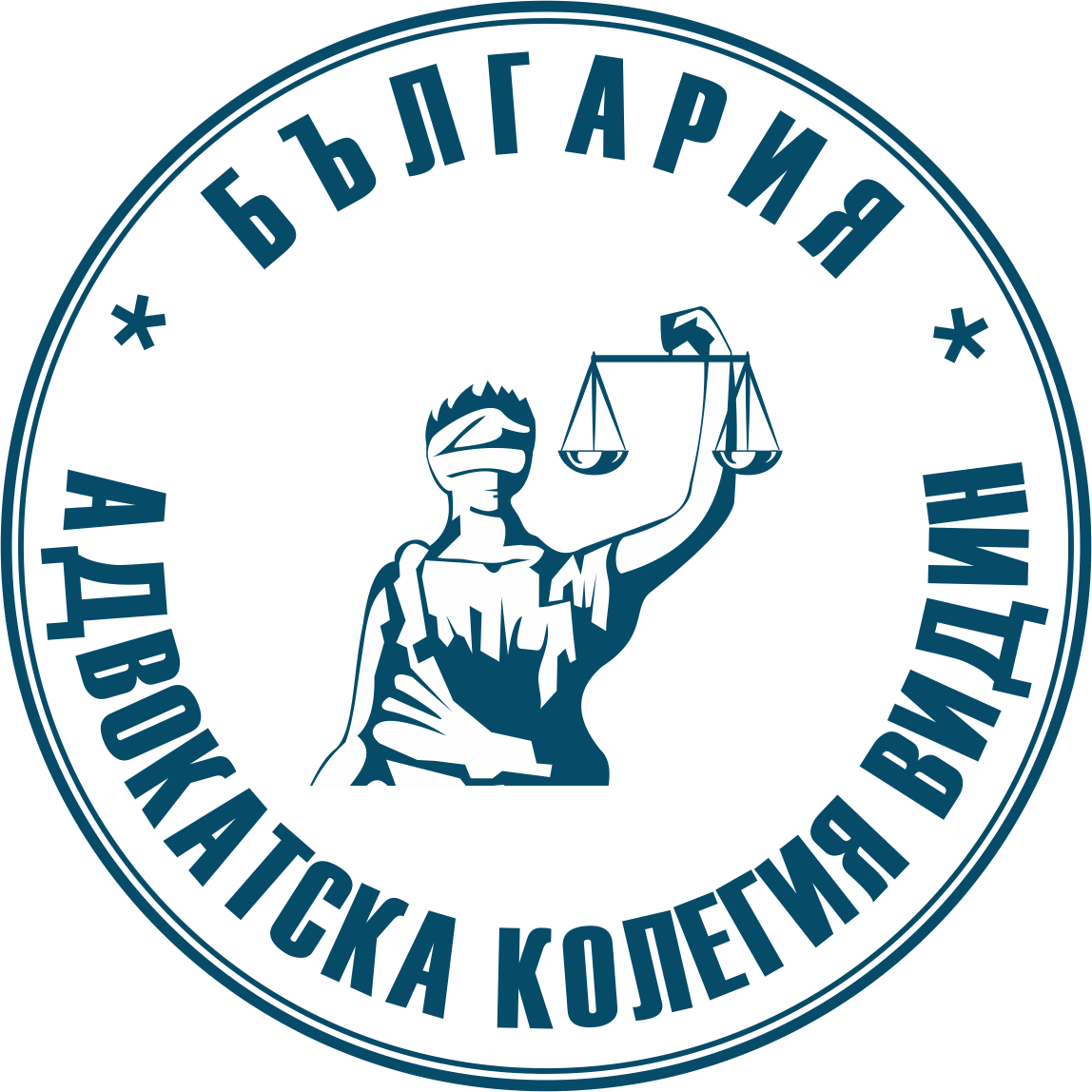 PUBLIC INFORMATION PROCUREMENT PROCEDURE REGARDINGIT Equipment1. Name of the project: Cross-border partnership for training and labour mobility in the juridical field2. Project Code: 16.4.2.023, e-MS code ROBG-1623. Beneficiary name:  Bar Association Vidin4. Object of the procurement (Contract object): IT Equipment5. CPV Code:  300000006. Type of the procurement: Gathering Price Offers7. Starting date and end date of the procurement procedure: 14.06.2017 – 26.07.20178. Contract details: 1/11.07.20179. Value of the contract: 16,169.19 lv with VAT10. Name and details of the provider: Ardes IT LTD, Sofia, Sofia, UIC:103857070Date of publication: 14.06.2017